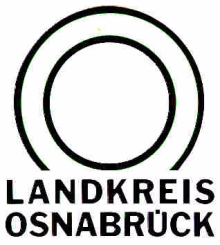 Landkreis Osnabrück	Sprechzeiten:	Der Landkreis im Internet:Am Schölerberg 1	Montag bis Freitag, 8.00 bis 13.00 Uhr.	http://www.lkos.de49082 Osnabrück	Donnerstag auch bis 17.30 Uhr.	Ansonsten nach VereinbarungReihentests in Alten- und Pflegeheimen abgeschlossenVon 5644 Mitarbeitern wurden nur zwölf positiv getestetOsnabrück. Die Reihentestung in allen Alten- und Pflegeheimen in Landkreis und Stadt Osnabrück ist nach neun Wochen abgeschlossen. Ergebnis: Von 5644 Mitarbeiter in den Alten- und Pflegeheimen sind 5632 negativ und lediglich zwölf positiv getestet worden. In dieser Woche sind die noch verbliebenen 481 Mitarbeiter getestet worden, wobei ein Test positiv ausgefallen ist. Die betroffene Einrichtung ist daraufhin vom Gesundheitsdienst aufgesucht worden, alle 18 Bewohner wurden abgestrichen und sechs Bewohner und drei Mitarbeiter unter Quarantäne gestellt.Landkreis Osnabrück  Postfach 25 09  49015 OsnabrückDie LandrätinDie LandrätinAn dieRedaktionReferat für Assistenzund Kommunikation-Pressestelle-Datum:	24. Juli 2020Zimmer-Nr.:	2061Auskunft erteilt:	Burkhard RiepenhoffDurchwahl:Referat für Assistenzund Kommunikation-Pressestelle-Datum:	24. Juli 2020Zimmer-Nr.:	2061Auskunft erteilt:	Burkhard RiepenhoffDurchwahl:Pressemitteilung
Tel.: (05 41) 501-Fax: (05 41) 501-e-mail:20614420riepenhoffb@lkos.de